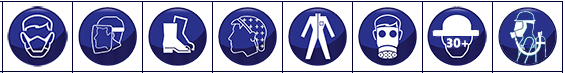 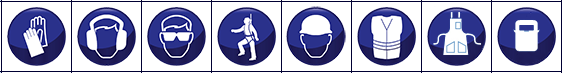 * The risk score and residual risk is determined by following steps 1-4 below in the risk score calculator below.Procedure Title Operation of the Gibson portable corer and extraction levers  Operation of the Gibson portable corer and extraction levers  Operation of the Gibson portable corer and extraction levers School/Business Unit ERS Location (building/lab/workshop if applicable) Agronomy (Trevena Shed) SOP Development Date04/2018  Prepared byOliver Knox  SOP Review Date 04/2021 Version # 1 Relevant Australian Standards / Codes of Practice / LegislationChemicals and Relevant Safety Data Sheets (can be obtained via UNE subscription to ChemWatch)All commercial products (no need for SDS), but Petrol, spray oils, SAE10W-30 oil and EP C0 Grease are used with this equipment.  Plant & Equipment RequiredCorer, Coring tubes, extraction rod, strap wrench, paper clips, donger (hammer for top of coring tube), small knife, chain, heavy gauge bolt/large screw driver and core puller Licenses Required None Competencies RequiredTraining is desirable -  see Agronomy lecturing staff who have used the machine  Section 1 - PPE RequiredDust MaskFace ShieldFoot ProtectionHair NetProtective ClothingRespiratorSun ProtectionBreathing ApparatusCompulsoryXXAs neededHand ProtectionHearing ProtectionSafety GlassesSafety HarnessSafety HelmetSafety VestApron/Lab CoatWelding MaskCompulsoryXXXAs neededXAdditional PPE/NotesAdditional PPE/NotesAdditional PPE/NotesAdditional PPE/NotesAdditional PPE/NotesAdditional PPE/NotesAdditional PPE/NotesAdditional PPE/NotesAdditional PPE/NotesClass 4 hearing protection, greater than 22dB attenuationSafety glasses to AS/NZS1337 medium impact ratingGloves suited to manual handling - leather or other abrasion resistant material, antivibrationgloves are recommendedSteel capped boots Class 4 hearing protection, greater than 22dB attenuationSafety glasses to AS/NZS1337 medium impact ratingGloves suited to manual handling - leather or other abrasion resistant material, antivibrationgloves are recommendedSteel capped boots Class 4 hearing protection, greater than 22dB attenuationSafety glasses to AS/NZS1337 medium impact ratingGloves suited to manual handling - leather or other abrasion resistant material, antivibrationgloves are recommendedSteel capped boots Class 4 hearing protection, greater than 22dB attenuationSafety glasses to AS/NZS1337 medium impact ratingGloves suited to manual handling - leather or other abrasion resistant material, antivibrationgloves are recommendedSteel capped boots Class 4 hearing protection, greater than 22dB attenuationSafety glasses to AS/NZS1337 medium impact ratingGloves suited to manual handling - leather or other abrasion resistant material, antivibrationgloves are recommendedSteel capped boots Class 4 hearing protection, greater than 22dB attenuationSafety glasses to AS/NZS1337 medium impact ratingGloves suited to manual handling - leather or other abrasion resistant material, antivibrationgloves are recommendedSteel capped boots Class 4 hearing protection, greater than 22dB attenuationSafety glasses to AS/NZS1337 medium impact ratingGloves suited to manual handling - leather or other abrasion resistant material, antivibrationgloves are recommendedSteel capped boots Class 4 hearing protection, greater than 22dB attenuationSafety glasses to AS/NZS1337 medium impact ratingGloves suited to manual handling - leather or other abrasion resistant material, antivibrationgloves are recommendedSteel capped boots Class 4 hearing protection, greater than 22dB attenuationSafety glasses to AS/NZS1337 medium impact ratingGloves suited to manual handling - leather or other abrasion resistant material, antivibrationgloves are recommendedSteel capped boots Section 2 - ProcedureDial 1100 (Dial Before You Dig) if you are using the post driver in a built up area and areunsure of the location of servicesStarting the hammerStart and operate the Christie Post Driver unit outdoors, and in a ventilated area· Never wrap the Honda GX35 pull starter rope around the hand· Do not quick release the Honda GX35 starter grip, guide the starter rope back slowly to permit the rope to rewind properly· Failure to observe instructions regarding the pull starter may result in injury to the operator’s hand and damage to the starterEnsure the ground is firm or select a solid surface, in an open well-ventilated area.Maintain good balance and secure footing on both feet, with feet as far apart as the shoulders.Place the Christie Post Driver, resting on the receiver barrel on firm ground with the top handle in left hand to stabilize machine.Prime the fuel bulb and switch stop switch to on, engage choke.Grasp the Honda GX35 engine pull starter grip and pull up and out. Excessive force or speed is not required.Guide the starter rope back slowly to permit the rope to rewind properly.· Should the engine not start easily, or the pull starter offer resistance, refer to the Troubleshooting section of the user manual.Driving the coresStart motor safely as described in starting the hammer.Lube the coring tube if applicable, push a couple of paper clips over the coring end (CUATION – the edge of the tube is sharp) and insert the small donger (hammer adaptor) into the head of the tube. For Microbial work use the modified coring tube, no lube, the orange plumbing inserts (lubes lightly on the outside) and the larger (~30 cm long and 2 kg) donger.Stand the coring tube in the required position by lightly tapping the post into the ground with a rubber mallet or have a second operator help steady the post (mind your head on the hammer and remember the exhaust can be hot). Lift the Christie Post Driver post driver over and on to the post (ensure the user is capable of lifting 15 kg to shoulder height before attempting this).Ensure the coring tube is in a vertical position and the Post Driver is on in a parallel plane to the post.· Correct alignment is depicted on the safety label on the receiver barrel.Ensure the operator maintains a stable standing position with feet as far apart as the width at shoulders. Keep body weight balanced. The hammer tends to pull back toward the operator whilst in action, so have the second operator monitor this.Pull down on the Post Driver with 5-10kg of downward force.· This is mandatory to ensure the internal hammer mechanism is engaged in the correct operating position, and reduce unexpected movement while driving.Gently pull the throttle trigger (yellow trigger on right handle) until the hammer action is felt.Once the post has been observed as being driven in to the ground, then fully depress the throttle trigger and drive the post to the desired depth.· If the post does NOT drive into the ground cease driving, remove the post and move along a short distance and retry.Never drive a post until the receiver barrel touches the ground.Once the desired depth is reached, release the throttle fully so the Honda GX35 Engine is idling, and the hammer action has stopped. Remove the hammer and take care not to lay down in such a way so as to permit soil to enter the hammer cowl.Never operate the throttle unless the Post Driver is on a post, and between 5-10kg downward force is exerted on the handles.Removal of the coring tubeRemove the hammer and then remove the donger. CAUTION – this may have become hot during insertion so use gloves and the strap wrench if needed to remove.Take the chain and insert the bolt or large screw driver through the holes in the coring tube so as to engage in the tubed D bolt on the end of the chain within the coring tube.Place the foot of the blue core puller as near to the coring tube as possible (watch out for the bolt and on soft soil place a larger board under the pullers foot).Raise the arm of the puller, have a second operator place the chain into the metal catch then apply pressure on the arm to raise the coring tube. CAUTION – ensure good communication between the chain and puller operators. If the chain is not well seated it can jump, pulling too soon can catch the chain operator in the mechanisms. There is also a pinch point (red taped) on the puller, so do not place hands near the pivot in the puller.Once the lever has been pulled as far as possible, lift the handle, remove the chain link, lift the chain and reinsert the next appropriate link into the metal catch and repeat until the coring tube has been pulled. Once the coring tube is recovered make sure all equipment is carried to the next coring site.Recovery of soilLay the recovered coring tube into one of the half pipe collection trays. Remove the paper clips from the core end and, if needed run a small knife around the end of the corer to free the soil. CAUTION – knife and core end are sharp, so avoid unnecessary pressure, wear gloves and cut away from the operator.Use the long wooden handle or another suitable pusher to now push the soil from the sore into the recovery tray. This is often easier if the second operator monitors the soil cores arrival at the top of the tray and holds it, whilst the pusher slides the coring tube down the handle.Section and recover the soil from the tray and move on.For Microbial work the process is similar except the orange recovery tube may need for the pushing handle to engage with the plastic where it meets the coring tube rather than pushing the soil face. Once recovered the ends are wrapped in Glad wrap/cling film, taped and cool stored for return to the lab. Section 3 - Potential HazardsRisk Score*ControlsResidual Risk*Fuel vapours – fire risk13Always fill the engine when cold, on level ground and at a distance from where it is to be started an operated. Allow any spent fuel to evaporate6Blow from the machine when in use9Ensure the operator has and maintains a steady stance and is in contact with the machine (engineering controls on handle). If a second operator is guiding the coring tube then make sure both are aware of the position and distance of the hammer from their head and body6Vibration12Wear gloves, ideally anti vibration to limit the physical impact of the machine. Do not use for prolonged periods or if issues, such as tingling of the digits and limbs, is experienced.6Noise exposure18Wear hearing protection as described at all times and if not directly involved in coring then move away from the hammer and operator.10Crushing injuries13Be aware of the hammers moving parts, establish good communication between team members, do not operate core puller unless sure that hands and fingers are clear of the chain and pinch points. 6Burns13The donger, core head and hammer exhaust can become hot during operation. Wear gloves and long sleeved shirts and long pants to limit skin exposure to hot surfaces. Be prepared to allow parts to cool before handling.6Cuts13Section 4 - Spill Procedure and Waste DisposalMaintain the corer in a safe and contained work environment. Fuel use is minimal, but fill in a well ventilated area on a flat surface from which spilled fuel can evaporate.Section 5 – First AidAdminister first aid as appropriate. Ensure a trained first aider is available as part of the operator team and that a first aid kit is available.For more severe injuries contact emergency services (000).Section 6 – Incident Management / Emergency ProceduresIn the event of an incident or mechanical failure of the machinery then cease all coring operations and return the machine to the lending staff in the Agronomy department, ensuring someone is made aware and given a description of the issue.Report all incidents via Skytrust or, if a student operator, have your supervisor do this for you within 24 hours of the incident occurring.STEP 1STEP 1STEP 1STEP 1STEP 1STEP 2STEP 2STEP 2STEP 2STEP 2Determine likelihood of occurrenceDetermine likelihood of occurrenceDetermine likelihood of occurrenceDetermine likelihood of occurrenceDetermine likelihood of occurrenceDetermine severity/consequence/costDetermine severity/consequence/costDetermine severity/consequence/costDetermine severity/consequence/costDetermine severity/consequence/costRisk Score Calculator: Definition of TermsRisk Score Calculator: Definition of TermsRisk Score Calculator: Definition of TermsRisk Score Calculator: Definition of TermsRisk Score Calculator: Definition of TermsRisk Score Calculator: Definition of TermsRisk Score Calculator: Definition of TermsRisk Score Calculator: Definition of TermsRisk Score Calculator: Definition of TermsRisk Score Calculator: Definition of TermsRareWould only occur in very exceptional circumstancesWould only occur in very exceptional circumstancesWould only occur in very exceptional circumstancesWould only occur in very exceptional circumstancesInsignificantNo personal injury, or a minor first aid; and/or Reversible env. impact; and/or no media coverage; and/or Financial cost under $2000No personal injury, or a minor first aid; and/or Reversible env. impact; and/or no media coverage; and/or Financial cost under $2000No personal injury, or a minor first aid; and/or Reversible env. impact; and/or no media coverage; and/or Financial cost under $2000No personal injury, or a minor first aid; and/or Reversible env. impact; and/or no media coverage; and/or Financial cost under $2000UnlikelyCould occur at some timeCould occur at some timeCould occur at some timeCould occur at some timeMinorMinor personal injury (first aid treatment); and/or Reversible env. impact requiring minor remediation; and/or Minor adverse local media coverage; and/or Cost $2000-$50,000Minor personal injury (first aid treatment); and/or Reversible env. impact requiring minor remediation; and/or Minor adverse local media coverage; and/or Cost $2000-$50,000Minor personal injury (first aid treatment); and/or Reversible env. impact requiring minor remediation; and/or Minor adverse local media coverage; and/or Cost $2000-$50,000Minor personal injury (first aid treatment); and/or Reversible env. impact requiring minor remediation; and/or Minor adverse local media coverage; and/or Cost $2000-$50,000PossibleMay occur at some time (has happened at other places)May occur at some time (has happened at other places)May occur at some time (has happened at other places)May occur at some time (has happened at other places)ModerateSerious personal injury (medical treatment); and/or Reversible env. impact requiring moderate remediation; and/or Minor adverse capital city media coverage; and/or Cost $50,000-$250,000Serious personal injury (medical treatment); and/or Reversible env. impact requiring moderate remediation; and/or Minor adverse capital city media coverage; and/or Cost $50,000-$250,000Serious personal injury (medical treatment); and/or Reversible env. impact requiring moderate remediation; and/or Minor adverse capital city media coverage; and/or Cost $50,000-$250,000Serious personal injury (medical treatment); and/or Reversible env. impact requiring moderate remediation; and/or Minor adverse capital city media coverage; and/or Cost $50,000-$250,000LikelyWill probably occur again (has happened here before)Will probably occur again (has happened here before)Will probably occur again (has happened here before)Will probably occur again (has happened here before)MajorSerious Personal Injury/long term absence; and/or Serious env. impact requiring significant remediation; and/or Major adverse/extended national media coverage; and/or Cost $250,000 - $1mSerious Personal Injury/long term absence; and/or Serious env. impact requiring significant remediation; and/or Major adverse/extended national media coverage; and/or Cost $250,000 - $1mSerious Personal Injury/long term absence; and/or Serious env. impact requiring significant remediation; and/or Major adverse/extended national media coverage; and/or Cost $250,000 - $1mSerious Personal Injury/long term absence; and/or Serious env. impact requiring significant remediation; and/or Major adverse/extended national media coverage; and/or Cost $250,000 - $1mAlmost CertainIs expected to occur here in most circumstancesIs expected to occur here in most circumstancesIs expected to occur here in most circumstancesIs expected to occur here in most circumstancesCatastrophicFatality(ies)/ long term impairment; and/or Disastrous env. impact requiring major remediation; and/or Government intervention; and/or Financial cost more than $1millionFatality(ies)/ long term impairment; and/or Disastrous env. impact requiring major remediation; and/or Government intervention; and/or Financial cost more than $1millionFatality(ies)/ long term impairment; and/or Disastrous env. impact requiring major remediation; and/or Government intervention; and/or Financial cost more than $1millionFatality(ies)/ long term impairment; and/or Disastrous env. impact requiring major remediation; and/or Government intervention; and/or Financial cost more than $1millionSTEP 3: Determine Risk ScoreSTEP 3: Determine Risk ScoreSTEP 3: Determine Risk ScoreSTEP 3: Determine Risk ScoreSTEP 3: Determine Risk ScoreSTEP 3: Determine Risk ScoreSTEP 3: Determine Risk ScoreSTEP 3: Determine Risk ScoreSTEP 3: Determine Risk ScoreSTEP 3: Determine Risk ScoreRisk Score Calculator: MatrixRisk Score Calculator: MatrixRisk Score Calculator: MatrixRisk Score Calculator: MatrixRisk Score Calculator: MatrixRisk Score Calculator: MatrixRisk Score Calculator: MatrixRisk Score Calculator: MatrixRisk Score Calculator: MatrixRisk Score Calculator: MatrixSeverity/Consequence/CostSeverity/Consequence/CostSeverity/Consequence/CostSeverity/Consequence/CostSeverity/Consequence/CostSeverity/Consequence/CostSeverity/Consequence/CostLikelihoodLikelihoodLikelihoodInsignificantMinorMinorMinorModerateMajorCatastrophicRareRareRare133361015UnlikelyUnlikelyUnlikely255591419PossiblePossiblePossible4888131822LikelyLikelyLikely7121212172124Almost CertainAlmost CertainAlmost Certain11161616202325STEP 4: Determine Risk Score Response PrioritySTEP 4: Determine Risk Score Response PrioritySTEP 4: Determine Risk Score Response PrioritySTEP 4: Determine Risk Score Response PrioritySTEP 4: Determine Risk Score Response PrioritySTEP 4: Determine Risk Score Response PrioritySTEP 4: Determine Risk Score Response PrioritySTEP 4: Determine Risk Score Response PrioritySTEP 4: Determine Risk Score Response PrioritySTEP 4: Determine Risk Score Response PriorityRisk ScoreRisk ScoreRisk Score ResponseRisk Score ResponseRisk Score ResponseRisk Score ResponseRisk Score ResponseRisk Score ResponseRisk Score ResponseRisk Score Response23 - 2523 - 25Severe risk. Highest of priorities. Must be rectified immediately.Severe risk. Highest of priorities. Must be rectified immediately.Severe risk. Highest of priorities. Must be rectified immediately.Severe risk. Highest of priorities. Must be rectified immediately.Severe risk. Highest of priorities. Must be rectified immediately.Severe risk. Highest of priorities. Must be rectified immediately.Severe risk. Highest of priorities. Must be rectified immediately.Severe risk. Highest of priorities. Must be rectified immediately.20 - 2220 - 22Very high risk. Requires urgent attention for quick resolution. Temporary controls to be implemented.Very high risk. Requires urgent attention for quick resolution. Temporary controls to be implemented.Very high risk. Requires urgent attention for quick resolution. Temporary controls to be implemented.Very high risk. Requires urgent attention for quick resolution. Temporary controls to be implemented.Very high risk. Requires urgent attention for quick resolution. Temporary controls to be implemented.Very high risk. Requires urgent attention for quick resolution. Temporary controls to be implemented.Very high risk. Requires urgent attention for quick resolution. Temporary controls to be implemented.Very high risk. Requires urgent attention for quick resolution. Temporary controls to be implemented.11 - 1911 - 19Moderate to high risk. Prompt planning and resolution required with consultation.Moderate to high risk. Prompt planning and resolution required with consultation.Moderate to high risk. Prompt planning and resolution required with consultation.Moderate to high risk. Prompt planning and resolution required with consultation.Moderate to high risk. Prompt planning and resolution required with consultation.Moderate to high risk. Prompt planning and resolution required with consultation.Moderate to high risk. Prompt planning and resolution required with consultation.Moderate to high risk. Prompt planning and resolution required with consultation.4 - 104 - 10Low to moderate risk. Consult and identify controls that are reasonably practicableLow to moderate risk. Consult and identify controls that are reasonably practicableLow to moderate risk. Consult and identify controls that are reasonably practicableLow to moderate risk. Consult and identify controls that are reasonably practicableLow to moderate risk. Consult and identify controls that are reasonably practicableLow to moderate risk. Consult and identify controls that are reasonably practicableLow to moderate risk. Consult and identify controls that are reasonably practicableLow to moderate risk. Consult and identify controls that are reasonably practicable2 - 32 - 3Very low risk. Minor issue for monitoringVery low risk. Minor issue for monitoringVery low risk. Minor issue for monitoringVery low risk. Minor issue for monitoringVery low risk. Minor issue for monitoringVery low risk. Minor issue for monitoringVery low risk. Minor issue for monitoringVery low risk. Minor issue for monitoring11Insignificant RiskInsignificant RiskInsignificant RiskInsignificant RiskInsignificant RiskInsignificant RiskInsignificant RiskInsignificant RiskSTEP 5: Implement the Highest Control PossibleSTEP 5: Implement the Highest Control PossibleSTEP 5: Implement the Highest Control PossibleSTEP 5: Implement the Highest Control PossibleSTEP 5: Implement the Highest Control PossibleSTEP 5: Implement the Highest Control PossibleSTEP 5: Implement the Highest Control PossibleSTEP 5: Implement the Highest Control PossibleSTEP 5: Implement the Highest Control PossibleSTEP 5: Implement the Highest Control PossibleHierarchy of ControlsHierarchy of ControlsHierarchy of ControlsHierarchy of ControlsHierarchy of ControlsHierarchy of ControlsHierarchy of ControlsHierarchy of ControlsHierarchy of ControlsHierarchy of ControlsEliminate the hazardEliminate the hazardEliminate the hazardEliminate the hazardEliminate the hazardEliminate the hazardEliminate the hazardEliminate the hazardEliminate the hazardEliminate the hazardSubstitute the hazard with something saferSubstitute the hazard with something saferSubstitute the hazard with something saferSubstitute the hazard with something saferSubstitute the hazard with something saferSubstitute the hazard with something saferSubstitute the hazard with something saferSubstitute the hazard with something saferSubstitute the hazard with something saferSubstitute the hazard with something saferIsolate the hazard from peopleIsolate the hazard from peopleIsolate the hazard from peopleIsolate the hazard from peopleIsolate the hazard from peopleIsolate the hazard from peopleIsolate the hazard from peopleIsolate the hazard from peopleIsolate the hazard from peopleIsolate the hazard from peopleIntroduce engineering controlsIntroduce engineering controlsIntroduce engineering controlsIntroduce engineering controlsIntroduce engineering controlsIntroduce engineering controlsIntroduce engineering controlsIntroduce engineering controlsIntroduce engineering controlsIntroduce engineering controlsImplement administrative controlsImplement administrative controlsImplement administrative controlsImplement administrative controlsImplement administrative controlsImplement administrative controlsImplement administrative controlsImplement administrative controlsImplement administrative controlsImplement administrative controlsUse Personal Protective Equipment (PPE)Use Personal Protective Equipment (PPE)Use Personal Protective Equipment (PPE)Use Personal Protective Equipment (PPE)Use Personal Protective Equipment (PPE)Use Personal Protective Equipment (PPE)Use Personal Protective Equipment (PPE)Use Personal Protective Equipment (PPE)Use Personal Protective Equipment (PPE)Use Personal Protective Equipment (PPE)Approval of SOPApproval of SOPApproval of SOPApproval of SOPNameOliver KnoxTitleDr (HSR for WG4)Date04/04/2018SignatureSign OffSign OffSign OffSign OffSign OffThe University shall provide information and training to workers to enable them to perform tasks safely. This section is signed by workers (and supervisors) to indicate their understanding of the Safe Operating Procedure and indicates their competence to complete the job in a safe manner as deemed by their supervisor. Workers should always consult with their supervisor where there is concern about the safety of a task that effects themselves or others.The University shall provide information and training to workers to enable them to perform tasks safely. This section is signed by workers (and supervisors) to indicate their understanding of the Safe Operating Procedure and indicates their competence to complete the job in a safe manner as deemed by their supervisor. Workers should always consult with their supervisor where there is concern about the safety of a task that effects themselves or others.The University shall provide information and training to workers to enable them to perform tasks safely. This section is signed by workers (and supervisors) to indicate their understanding of the Safe Operating Procedure and indicates their competence to complete the job in a safe manner as deemed by their supervisor. Workers should always consult with their supervisor where there is concern about the safety of a task that effects themselves or others.The University shall provide information and training to workers to enable them to perform tasks safely. This section is signed by workers (and supervisors) to indicate their understanding of the Safe Operating Procedure and indicates their competence to complete the job in a safe manner as deemed by their supervisor. Workers should always consult with their supervisor where there is concern about the safety of a task that effects themselves or others.The University shall provide information and training to workers to enable them to perform tasks safely. This section is signed by workers (and supervisors) to indicate their understanding of the Safe Operating Procedure and indicates their competence to complete the job in a safe manner as deemed by their supervisor. Workers should always consult with their supervisor where there is concern about the safety of a task that effects themselves or others.DateWorker NameWorker SignatureSupervisor NameSupervisor SignatureRecords Storage InstructionsAll completed SOPs are to be recorded in TRIM Container A17/2181 utilising a TRIM license in your School/Business Unit. Completed SOPs are to be published on Safety Hub for ongoing utilisation.